Teen Leaders Needed for County Fair! Date: May 1, 2024To: 4-H TeensFrom: Tamara Hill, 4-H Team LeaderRE: Teen Leaders Needed for the Gouverneur – St. Lawrence County Fair: July 27th- August 3rd, 2024 Every year, the 4-H Youth Building is filled with activities and events during County Fair that highlight all the great work being done by 4-H Clubs and Members across the county. Making sure we connect with as many fair-goers and community members as possible takes a lot of planning and hard work. That is where the 4-H Teen Leaders come in! They are the ones who devote their time and leadership during the Fair to ensuring a positive 4-H experience for everyone. All 4-H Teens, WE NEED YOUR HELP AGAIN THIS YEAR!!! Please fill out the attached application if you are interested in joining the amazing team of your peers working in the Youth Building, Rabbit/Poultry Barn, or walking the Midway answering questions for fair-goers about 4-H. Compensation: 5 Premium Points for each hour worked. So if you are energetic and enthusiastic about 4-H and want to earn a little bit of pocket cash then join us this year! Teen Leaders will: Help design the Youth Building’s layout Participate in a Fair Clean-up DayAssist evaluators on Judging DayManage the 4-H Concession StandGreet and provide building tours to the publicHelp care for Fair AnimalsAssist with the 4-H Youth and Animal BuildingsPromote 4-H through interactive displays and activitiesThe time commitment is flexible, especially for those showing, and no previous experience is required. Teen Leaders must be enrolled in St. Lawrence County 4-H and 13 years old as of January 1, 2024, to participate.  All you need to do is fill out and return the enclosed sheet, attend the mandatory meeting at 5:00pm on June 24th, volunteer for a fair clean-up day, and confirm your assigned shifts on Judging Day. The schedule of hours will be posted in the office area of the Youth Building. Work hours will be broken down into the following four-hour shifts (8:30am – 12:30pm; 12:30pm – 4:30pm; 4:30pm - 8:30pm). If you have any questions, call Tammy Hill at 379-9192 ext. 261 or email tlh233@cornell.edu.Have a Great Summer! Cornell Cooperative Extension is an employer and educator recognized for valuing AA/EEO, Protected Veterans, and Individuals with Disabilities and provides equal program and employment opportunities.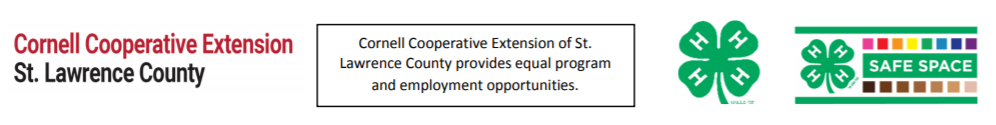 St. Lawrence County’s4-H and Cornell Cooperative ExtensionCounty and State Fair Teen Leader Application Gouverneur – St. Lawrence County Fair July 27th – August 3rd Number of years working @ County Fair_______Name of 4-H Club _________________________Fair Clean-up Days (Required to Pick One): 	 July 25th 	July 26th   	Both Area Preference: 				Days/Hours Available:                morning        afternoon     evening      Youth Building				Clean-Up Day #1 – July 25th        _____      ______   _____      Poultry Exhibit				Clean-Up Day #2 – July 26th        _____      ______   _____      Horse Show					Judging Day – July 27th                _____      ______   _____      Maple Building				Monday – July 28th 	             _____	 ______	   _____      Rabbit Exhibit				Tuesday – July 29th 	              _____     ______   _____      Dairy Show					Wednesday – July 30th                 _____     ______   _____      Other: ____________			Thursday – July 31st    	              _____     ______   _____						Friday – August 1st 	              _____     ______   _____						Saturday – August 2nd 		_____     ______   _____						Sunday – August 3rd 		_____     ______   _____NEW YORK STATE FAIR    Check Here if you are Interested in a position working in the booth in the Youth Building at State Fair                    	Workers will be selected based on their job performance at the County Fair. PLEASE RETURN THIS FORM TO THE 4-H OFFICE by JULY 1st!!!Tamara Hill, 2043B State Highway 68, Canton NY 13617Name: Date of Birth: Address: Phone #: Email:Parent Contact Information: